РОССИЙСКИЙ ГОСУДАРСТВЕННЫЙ ГЕОЛОГОРАЗВЕДОЧНЫЙ 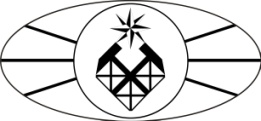 УНИВЕРСИТЕТ имени Серго Орджоникидзе (МГРИ)Кафедра современных технологий бурения скважин Задание № 1Вариант № 10на тему:  «Проектирование профиля горизонтальных скважин»Выполнил: студент__________________ Группы__________________ Проверил: __________________Москва2021 г.Российский государственный геологоразведочный университетимени Серго Орджоникидзе (МГРИ)––––––––––––Кафедра современных технологий бурения скважин (СТБС)Задание № _____по дисциплине «Направленное бурение»ФИО студента____________________________________________Группа __________________________________________________1.Тема курсового проекта - Проектирование профиля горизонтальной скважины 2. Список рекомендуемой литературы__________________________________1. Калинин А.Г., Никитин Б.А., Солодкий К.М., Повалихин А.С. Профили направленных скважин и компоновки низа бурильных колонн. М:. Недра. 19952. Калинин А.Г. Бурение нефтяных и газовых скважин. М:. Центлитнефтегаз. 20083. Калинин А.Г., Левицкий А.З., Мессер А.Г., Соловьев Н.В. Практическое руководство по технологии бурения скважин на жидкие и газообразные полезные ископаемые. М. Недра. 2001___________________________________3. Исходные данные1. Тип профиля: Четырехинтервальный с вертикальным направлением; 2. Длина первого участка: Hв= 500 м; 3. Отклонение от вертикали A= 2200 м; 4. Интенсивность искривления второго участка i2= 1,5 град/10 м; 5. Интенсивность искривления на четвертым участке  i4= 0,3 град/10 м.-----------------------------------------------------------------------------------------------------Задание принято  «___»______________2021  г.  Преподаватель _____________________1. Основные понятия, термины и определенияПроектный профиль скважины - запланированная траектория бурения, состоящая из сопряженных прямолинейных и искривленных участков.Направляющая часть профиля – участки профиля от устья до точки с заданными координатами, расположена в кровле или непосредственно в продуктивном пласте.Эксплуатационная часть профиля – завершающая часть профиля, вскрывающая продуктивный пласт.Зенитный угол ствола скважины - угол между касательной к оси скважины в данной точке и вертикальюАзимут ствола скважины - азимут горизонтальной проекции касательной к её оси в данной точкеГоризонтальная скважина – наклонно направленная скважина, завершающая часть профиля которой вскрывает продуктивный пласт в продольном направлении с зенитным углом более 70°.Плоский профиль - профиль наклонной, горизонтальной скважины или бокового ствола с постоянным азимутом.Пространственный профиль - профиль наклонной, горизонтальной скважины или бокового ствола с изменяемым азимутом.2. Задание на курсовое проектированиеЗадание на курсовое проектирование предусматривает расчет параметров направляющей части следующего типа профиля горизонтальной скважины:3. Методика проектирования профилейРасчетные схемы профилей помещаются в прямоугольную систему координат XOZ (рис. 1), устье скважины в начале координат. Методика проектирования профилей основана на составлении системы уравнений проекций участков на оси координат:							(1)Проекции участков на оси координат приведены в табл. 1.Табл.1.где	Ri  – радиус  кривизны  криволинейного  участка,  равный  м;  м,– интенсивность искривления участка набора зенитного угла, град/10 м.3.1. Расчет двухинтервального профиля с начальным наклонным интерваломИсходными данными для расчета профиля являются:-Тип профиля: Четырехинтервальный с вертикальным направлением; - проектная глубина скважины по вертикали Н = 2500 м ;- Длина первого участка: Hв= 500 м; - Отклонение от вертикали A= 2200 м; - Интенсивность искривления второго участка i2= 1,5 град/10 м; - Интенсивность искривления на четвертым участке  i4= 0,5 град/10 м.- проектная глубина скважины по вертикали Н = 2500 м ;- проектное смещение забоя от вертикали А = 2200 м;- интенсивность искривления второго интервала i2 = 1,5 град/10 м;Расчетными параметрами профиля являются:- радиус кривизны второго интервала R2, м: R2 = 573/i2 = 573/ 1,5 = 382 м; - радиус кривизны четвертого интервала интервала R4, м; R4 = 573/i2 = 573/ 0,3 = 1910 м - величина набора зенитного угла на втором интервале α2; - длины интервалов l2, l3 и l4; - длина ствола скважины.Расчет профиляПроекция профиля на ось Z:Проекция профиля на ось X:Решая данную систему уравнений находим величину угла набора зенитного угла на втором интервале:Длина второго интервала:Длина третьего интервала:Длина четвертого интервала:Длина ствола скважины:   L=ЗаключениеВыполнен расчет задания на курсовое проектирование параметров направляющей части четырехинтервального с вертикальным направлением: Четырехинтервальный тип профиля включает вертикальный участок, участок набора зенитного угла, участок стабилизации и участок уменьшения зенитного угла. Обладая исходными данными, такими как: -Тип профиля: Четырехинтервальный с вертикальным направлением; - проектная глубина скважины по вертикали Н = 2500 м ;- Длина первого участка: Hв= 500 м; - Отклонение от вертикали A= 2200 м; - Интенсивность искривления второго участка i2= 1,5 град/10 м; - Интенсивность искривления на четвертым участке  i4= 0,5 град/10 м.- проектная глубина скважины по вертикали Н = 2500 м ;- проектное смещение забоя от вертикали А = 2200 м;- интенсивность искривления второго интервала i2 = 1,5 град/10 м;Расчетными параметрами профиля являются:- радиус кривизны второго интервала R2, м: R2 = 573/i2 = 573/ 1,5 = 382 м; - радиус кривизны четвертого интервала интервала R4, м; R4 = 573/i2 = 573/ 0,3 = 1910 м - величина набора зенитного угла на втором интервале α2= ; - длины интервалов l2=200,554мl3= 989,162 мl4= 1997,227 м - длина ствола скважины.L= 3683,94 мЛитература1. Повалихин А.С., Калинин А.Г., Бастриков С.Н., Солодкий К.М. Бурение наклонных, горизонтальных и многозабойных скважин. – М.: «ЦентрЛитНефтеГаз»,  2011. – 645 с.2. Калинин А.Г., Никитин Б.А., Солодкий К.М., Повалихин А.С. Профили направленных скважин и компоновки низа бурильных колонн. – М.: «Недра», 1995. – 305 с.3. Калинин А.Г., Кульчицкий В.В. Естественное и искусственное искривление скважин. Москва-Ижевск, 2006. – 640 с.4. Калинин А.Г., Никитин Б.А., Солодкий К.М., Султанов Б.Э. Бурение наклонных и горизонтальных скважин. – М.: Недра, - 1995. – 300 с.5. Повалихин А.С., Калинин А.Г., Назаров А.П. Проектирование профиля наклонных, горизонтальных скважин и боковых стволов. Методические указания. М.: МГРИ-РГГРУ. 2013.№Тип профиляНHвАα2i2i410Четырехинтервальный с вертикальным направлением25005002200?1,50,3Тип участкаПроекция на ось ХПроекция на ось Zпрямолинейный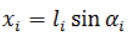 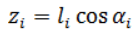 криволинейных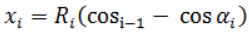 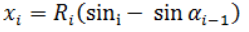 